臺北市議會第13屆第1次定期大會臺北市政府體育局工作報告報告人：局長 李再立中華民國108年4月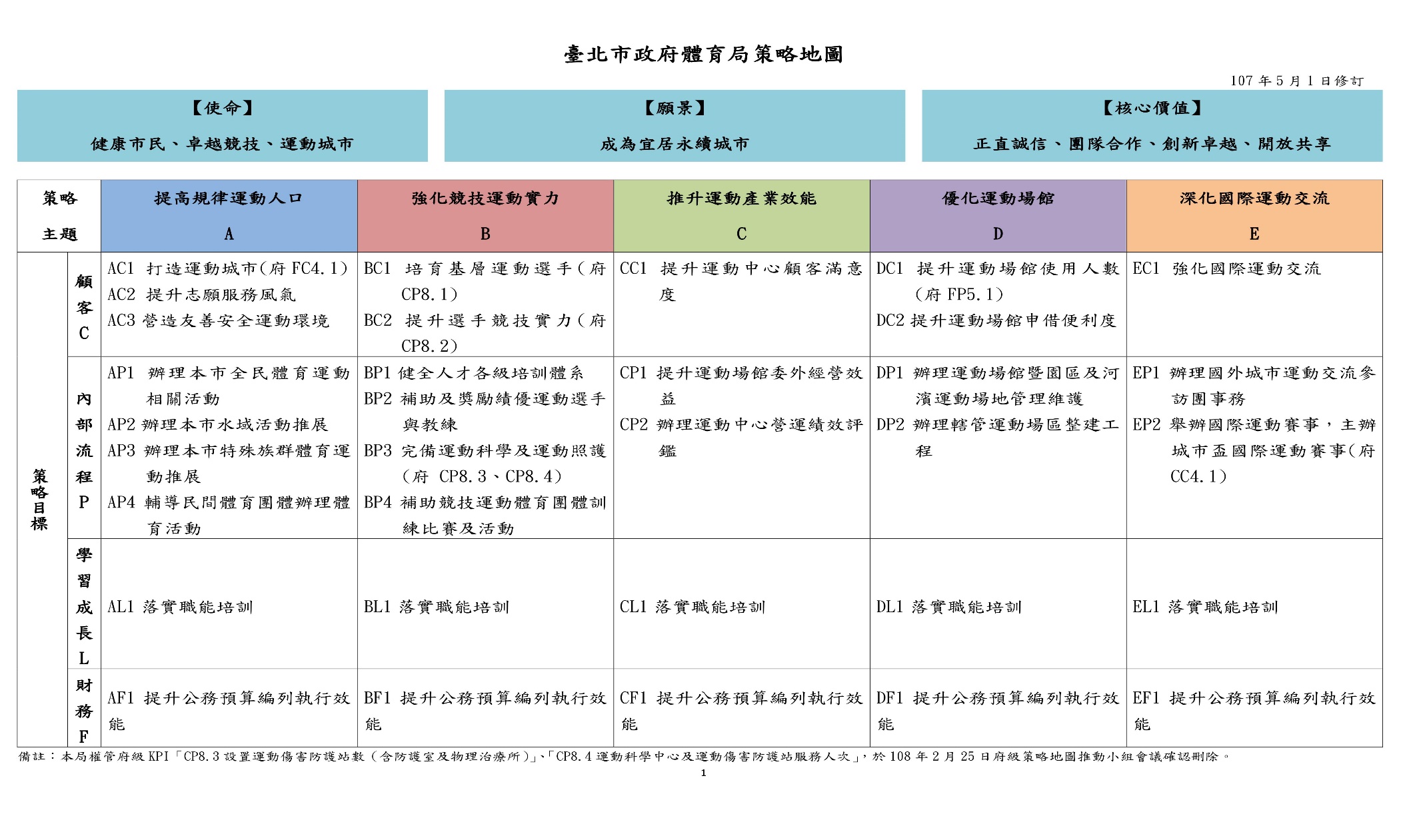 目  錄壹、前言	1貳、本局107年下半年施政成果及108年上半年工作重點	2一、提高規律運動人口	2(一)107年下半年施政成果	2(二)108年上半年工作重點	8二、強化競技運動實力	13(一)107年下半年施政成果.	13(二)108年上半年工作重點	21三、推升運動產業效能	24(一)107年下半年施政成果	24(二)108年上半年工作重點	28四、優化運動場館	30(一)107年下半年施政成果	30(二)108年上半年工作重點	34五、深化國際交流	36(一)107年下半年施政成果	36(二)108年上半年工作重點	42六、精實管理效能	43(一)107年下半年施政成果	43(二)108年上半年工作重點	46參、結語	50表 目 錄表 1 107年下半年健身房場館安全查核結果表	6表 2 107年下半年健身中心定型化契約查核結果表	6表 3 107年下半年運動場館類消費第一次申訴爭議案件處理結果表	7表 4 107年基層競技運動選手訓練站設站統計表	13表 5 107年競技運動訓練暨科學中心各組服務人次一覽表	16表 6 107年下半年辦理重要國際賽事情形表	18表 7 108年基層訓練站執行項目表	21表 8 108年上半年辦理重要國際賽事表	23表 9 107年下半年本市運動中心委外經營效益表	24表 10 107年下半年委外運動場館完成簽約案件列表	25表 11 107年下半年辦理本市各區運動中心營運績效評鑑結果表	26表 12 7月至12月本市運動中心進館人次表	30表 13 7月至12月本市委外運動場館進館人次表	31表 14 107下半年度國際與兩岸城市運動交流情形表	36表 15 107年下半年度出國訪問交流情形表	40表 16 107年度海峽盃籃球邀請賽辦理情形一覽表	41議長、副議長、各位議員女士、先生：　　欣逢貴會第13屆第1次定期大會開議，謹致祝賀之意。再立非常榮幸能夠在此親自向各位報告本局107年下半年度(7月至12月)重要施政成果及108年上半年度(1月至6月)工作重點。承蒙諸位先進對本局的策勵與支持，使本局各項政策、業務得以順利開展，再立謹代表本局全體同仁表達由衷致謝。壹、前言	    為深化精進本市運動發展，本局以「成為宜居永續城市」為願景，「健康市民」、「卓越競技」、「運動城市」為使命，「正直誠信」、「團隊合作」、「創新卓越」、「開放共享」為核心價值，承接府級策略地圖之「發展多元文化」、「打造優質教育」策略主題，規劃本局策略地圖與平衡計分卡，並以「提高規律運動人口」、「強化競技運動實力」、「推升運動產業效能」、「優化運動場館」、「深化國際運動交流」五大策略主題架構本局重大施政方針，訂定各項關鍵績效指標(KPI)，強化治理效能，邁向卓越。    本次工作報告以本局策略地圖五大策略主題與精實管理效能等六篇章，呈現本局107年下半年重要施政成果以及108年上半年未來工作重點，敬請諸位議員先進參閱，也請持續給予策勵、支持與協助。在此再立謹擇重點內容向各位議員女士、先生報告，敬請不吝賜教。貳、本局107年下半年施政成果及108年上半年工作重點	一、提高規律運動人口(一)107年下半年施政成果	1.推展都會特色運動，打造國際友善健康城市辦理「2018臺北馬拉松」    賽事於107年12月9日辦理完畢，為本市首次申請國際田徑總會（IAAF）銅標審核之觀察年，於菁英選手等級、賽事轉播、禁藥檢測、補給站及賽道規劃……等皆以銅標規格執行，賽事總計吸引60個國家地區，2萬7,000名選手參加。透過辦理國際級城市馬拉松賽事，提升全民運動參與熱度，路線結合臺北四大古城門、臺北101、仁愛路林蔭大道、中正紀念堂等知名景點成功行銷本市都會及歷史文化特色；此外，系列活動包含辦理臺北馬拉松訓練營暨講座、運動傷害貼紮講座等，並與企業合作辦理馬拉松運動博覽會等周邊活動，提升增進民眾參與運動知能、意願，也促進運動產業發展。辦理「臺北市極限運動育樂營」與「臺北國際青年極限運動大賽」    「臺北市極限運動育樂營」為本局連續第8年主辦，開課班級包含滑板、極限直排輪及BMX極限單車入門、中階班，共21梯次，活動共計吸引4,900人次參與；各梯次班級聘請專業教練指導，希望藉由育樂營活動推廣、發掘、培訓新生代優秀極限運動人才，共有308位學員報名參加。「臺北國際青年極限運動大賽」競賽項目分為BMX、直排輪及滑板公園PK賽，共9個國家154位選手同場競技，參與人數約900人次。辦理2018臺北市民眾親水體驗活動 活動自107年7月7日起至8月12日每週六、日於基隆河大佳河濱公園大直橋下辦理，107年活動主題為「瘋狂一夏玩水趣－大佳來划船」，參與項目包括獨木舟、竹筏及龍舟等活動，採網路預約報名，總參與人次達6,312人。組訓臺北市代表隊參加107年全民運動會    107年全民運動會自9月29日（六）至10月4日（四）於苗栗縣辦理，為籌組本市代表隊爭取佳績，本市規劃執行選、訓、賽、輔、獎機制提升選手競賽表現。此次賽會本市代表隊共獲41金31銀32銅，並以總積分107.5分榮獲行政院長獎的殊榮，本屆成績金牌數相較上屆105年全民運增加20面，總積分名次第2名，其中包含11個單項及民俗體育的團體錦標賽之連勝紀錄。辦理107年臺北市身心障礙市民休閒運動會「臺北市107年身心障礙市民休閒運動會」於107年10月14日假臺北體育館辦理，賽會為身心障礙市民們量身打造趣味身體活動，參加者由領有身心障礙手冊的市民與家屬或照護者共同組成，身心障礙市民更能與陪伴者透過運動培養正向默契，共有來自臺北市12區85支隊伍657名選手參與。辦理「2018臺北市運動知能系列活動及講座」與「2018臺北市運動熱區系列課程」活動為提升女性人口運動比例，以女性為主規劃體適能講座及活動，107年4月至10月共計辦理40場次及1場運動嘉年華，參與人次逾1,000人次，包含拳擊、瑜珈、飛輪、肌力、街舞等多元化內容；另規劃親子好動課程講座，以大人與孩童之共同互動參與為主軸進行，另結合路跑及相關大型體育活動延伸宣傳及推廣體適能效益。運動熱區系列活動則以本市體育園區場館為主軸，辦理包括長青桌球、街舞、路跑及臺北馬拉松訓練營、運動傷害防護講座等，107年9月至12月共計辦理48場次，參與人數達1,300人。辦理「2018臺北市銀髮族運動會」賽會於107年10月21日假臺北體育館及臺北田徑場盛大舉行，臺北市12行政區共計超過1,000位樂齡長者一同參與，年齡超過80歲的長者共有100位，年齡最長的參賽者為90歲。競賽種類除團體趣味競賽、三代同樂趣味競賽外，亦有200公尺、400公尺、12分鐘跑走競賽及適合銀髮族上手的槌球體驗，透過簡易體能、敏捷反應及具合作性的各項競賽，達成活動筋骨、運動身心與拓展生活圈之效果。為了讓參加運動會的長輩能獲得多元資訊，在趣味競賽會場周邊設有各種不同的樂齡活動攤位，包括體適能檢測、健康諮詢、簡易身體活動能力測量、提供運動指導建議等。辦理「臺北市慢速壘球社區聯賽」及「籃球社區聯賽」「107年臺北市慢速壘球社區聯賽」賽事分為區層級預賽及縣市層級決賽，區層級賽事自5月20日起至7月30日，於本市美堤、迎風、彩虹、百齡、華江、福和、中正等16座河濱球場辦理，計189隊參與，縣市層級自8月5日至9月30日於美堤壘球場舉辦，計54隊，約5,000人次參與。「107年臺北市籃球社區聯賽」，於107年7月至9月底在本市中山、中正、士林、內湖、南港運動中心、臺師大公館分部體育館及臺北體育館進行各區預賽，縣市層級複賽及決賽於10月6、7、13、14日在南港運動中心多功能球場舉辦，總計233隊報名，約3,500人次參加。2.致力輔導本市運動團體推展各項體育活動為提升本市規律運動人口，打造優質城市運動文化，本局輔導民間體育團體辦理各項多元體育活動，民眾參與踴躍，透過結合民間體育團體能量，攜手辦理各區、全市型體育活動，107年下半年共辦理225場活動，補助金額1,023萬9,500元，參加人數約8萬4,606人次。除提供經費補助外，並協助體育團體活動場地租借、宣傳活動資訊及行銷等事宜。  3.推動臺北市民間體育團體輔導訪視實施計畫 為提升全民運動品質及競技運動水準，打造健康活力幸福城市，本局自105年起推動為期三年之「臺北市民間體育團體輔導訪視實施計畫」。在107年的下半年間，共計訪視52個單位，並於11月28日召開「107年期末訪評工作輔導委員會」，會中新修訂「108-111年臺北市民間體育團體輔導訪視實施計畫」做為日後三年輔導訪視之準據。另於12月7日舉辦「107年臺北市民間體育團體輔導訪視成果展」，展示優秀體育團體的會務及活動辦理情形之成果發表。  4.培育運動志工提升運動志願服務風氣    為落實本市運動志工服務業務之推展，並增進運動志工間之聯繫交流、凝聚工作共識，藉以增進志願服務人員新知，拓展相關學習服務層面，於6月29日舉辦第2季慶生會；8月6日召開第3次隊務會議；8月27日、9月1日、2日以及9月10日舉辦107年臺北市運動志工培訓；9月28日舉辦第3季慶生會；12月10日召開第4次隊務會議暨志願聯繫會報；12月17日舉辦107年度志工尾牙；12月21日舉辦第4季慶生會。此外，107年下半年本市運動志工服務民眾人數為8萬3,088人次（包含賽會服務及一般日常性諮詢等服務），服務地點遍及臺北體育館1樓服務檯、臺北田徑場及各體育活動辦理場地等。目前本局透過相關管道整合及運用本市所屬各單位運動志工之人力，增加本市運動志工志願服務知能，宣導當前體育運動政策方向，促進運動志工長期投入志願服務工作。5.營造友善安全運動環境落實健身房安全管理聯合檢查為保障民眾消費安全與使用權益，針對本市現有公私立對外營業健身房執行聯合檢查作業，就本局權管之「健身房設備及安全管理」部分進行檢查，107年下半年查核128間，經複檢後全數合格（詳表1）；另「健身中心定型化契約」查核部分，共計檢查131家，經複查後全數合格（詳表2）。表 1 107年下半年健身房場館安全查核結果表表 2 107年下半年健身中心定型化契約查核結果表運動場館類消費第一次申訴爭議案件107年7月至12月消費爭議申訴辦結案計131件，妥處率為68.7%，消費申訴爭議案件項目多為契約終止繳付違約金問題、個人課程到期未使用退費、個人教練離職課程退費爭議等。表 3 107年下半年運動場館類消費第一次申訴爭議案件處理結果表 (二)108年上半年工作重點1.拓增市民運動參與機會，提升規律性運動人口辦理「2019元旦健走」    活動於108年1月1日辦理，由本局與財團法人希望基金會共同主辦，於新年度第一天號召民眾參與元旦健走，成了樂活朋友每年固定的健康之約。「每日一萬步，健康有保固」，藉由老少咸宜的健走活動，培養運動習慣。計近4,000名報名民眾及成千現場民眾，於臺北市花博公園圓山廣場出發，從公園綠地健走到大佳河畔。辦理2019WDC職業國標舞世界大賽亞巡賽臺北站本賽事訂於108年2月28日臺北小巨蛋舉行，由本局及中華民國國際運動舞蹈發展協會共同主辦，此賽事為國內唯一由WDC世界舞蹈總會認證之世界職業積分賽，共計30個國家、468位外國選手及600位國內選手報名參賽，觀賽人數約5,000人次，本賽事可提升我國選手視野及競技交流機會，增加本市能見度及營造健康友善城市形象。辦理2019舞王世界公開賽    本賽事訂於108年3月30日至31日臺北小巨蛋及臺北市議會B1表演廳舉行，由本局及台灣體育運動舞蹈發展協會共同主辦，為國際舞蹈總會IDO授權之賽事，預計將有來自30個國家，近600位選手參賽，市民可藉由此賽事欣賞到世界級職業國際舞大賽。辦理「水岸臺北2019端午嘉年華」結合端午節慶，自4月底於基隆河大佳河濱公園辦理「水岸臺北2019端午嘉年華」系列活動，打造豐富有趣全民運動文化，內容包含「龍舟體驗活動」、「舵手研習營」、「龍舟點睛暨祭江大典」；臺北市國際龍舟錦標賽訂於108年6月7日至9日辦理，估計約220支隊伍5,000名選手報名參加，各國好手將在基隆河大佳段展開精彩賽事，除了來自全國各地的優秀龍舟隊伍外，還邀請了日本、上海市等地區國外隊伍一同競渡。辦理「2019臺北市幼兒足球錦標賽」「2019臺北市幼兒足球錦標賽」訂於108年5月18日至19日假臺北田徑場舉行，參賽對象皆為本市幼兒園所兒童，賽事組別分為小班組、中班組、大班組及跨園所組，預計162隊參加，參賽幼兒數近2,000人，期望足球風氣向下扎根，讓幼兒從小培養運動基礎。辦理「2019臺北市政府員工運動聯賽」為增進本府各機關同仁體魄、加強團隊合作精神，本局規劃辦理桌球、羽球、慢速壘球、五對五及三對三籃球賽等5類賽事，規劃於108年5月至11月週末辦理，提供本府編制內成員及退休員工等參與，以鼓勵本府機關同仁利用公餘時間踴躍參加。組訓參加「108年全國原住民族運動會」108年全國原住民族運動會於108年3月23日至25日於臺中市舉行，為拓展本市原住民族體育，提升原住民族體能，臺北市代表隊選手之選拔工作業於107年10月底完成，今(108)年展開集訓事宜。本市代表隊將參加田徑、籃球、棒球、柔道、跆拳道、慢速壘球、角力、傳統射箭、傳統樂舞、傳統拔河及水域活動等11種競賽種類，代表隊成員計412名。規劃執行108年活躍樂齡計畫108年活躍樂齡計畫將延續107年計畫成果，進一步協助「社區自主運作、培育樂齡種子師資投入社區」方向，持續以樂齡運動巡迴指導團結合現有公部門之通路(老服中心、健康中心、共餐據點)，並於12區行政區各設一處活躍樂齡運動據點，再開放各鄰里、協會與私人單位申請，提供運動指導。並持續推動樂齡運動示範教室提供銀髮族安全之運動學習空間，預計108年3月至11月陸續廣納申請及各通路據點，參與人次預計達成6,000人次。國民體育日多元體育活動-運動知能系列及運動熱區活動配合教育部體育署「國民體育日」及推廣女性參與運動計畫，規劃多元體育運動知能系列講座，包含親子好動課程講座、女性體適能加值方案及路跑或相關大型體育活動，自4月至11月辦理48場及1場國民體育日運動嘉年華，預計1,500以上人數參與，強化並多元推廣女性運動。運動熱區活動於臺北體育館之體育園區辦理多種類型活動課程，108年新增幼兒足球、運動推廣體驗，預計辦理80場以上活動，規劃結合相關大型體育活動觸及更多民眾，以多元運動種類吸引市民投入，進而培養市民有效規律運動習慣。辦理社區體適能課程及檢測為使臺北市之民眾藉由體適能檢測，提升對自我體適能的認知與重視，本局規劃於108年4月至11月間，區分目標對象為23-64歲民眾(一般組)及65歲以上銀髮族(樂活組)，分別設置2個月「體適能促進課程」結合知能傳遞，並進行課程前後檢測，提供民眾運動處方。108年檢測人數預計2,400人，促進課程參與人數預計475人。辦理「臺北市慢速壘球社區聯賽」及「臺北市籃球社區聯賽」為推動基層運動風氣，以運動項目結合趣味體驗鼓勵民眾參與，由各區辦理分區預賽，優勝隊伍進入決賽競逐本市冠軍。「108年臺北市慢速球社區聯賽」規劃自108年5月19日起於大佳迎風河濱公園壘球場舉辦，賽事分為區層級預賽及縣市層級決賽，區層級預計189隊於迎風、美堤、彩虹、華江、中正、福和、百齡等16座河濱球場辦理，縣市層級於大佳迎風公園壘球場舉辦，預計共5,000人次參與，660場賽事。「108年臺北市籃球社區聯賽」規劃自108年5月開始至10月底假本市12區運動場館進行預賽，各區冠亞軍隊伍預計於108年10月辦理決賽，讓比賽深入社區，預計200隊報名，4,000人次參與。規劃「外籍移工運動樂活方案」配合教育部體育署「運動i臺灣」計畫，並為推動外籍移工或看護工學習日常運動知能，爰規劃於108年5月至10月辦理體驗宣導活動及兼採線上直播與影片宣導，預計參與2,500人次，網路觸及達20,000人之目標。試辦「臺北市108年身心障礙者運動巡迴指導團計畫」活動為首度試辦，為建立本市身心障礙者運動據點，提供身心障礙者社區健康型態運動學習空間，將結合本市現有運動中心、區民活動中心等提供身心障礙者運動課程，並開放本市身心障礙相關團體、本市各區公所及鄰里等單位報名申請，由本局提供客製化身心障礙者運動巡迴指導課程。參與課程人次預計達600人次，評估辦理效益後於109年納入正式計畫。2.辦理「衛生福利部志願服務評鑑」    本局自106年起，為因應人口高齡化的趨勢，在規畫本局志願服務政策時，特別著重鼓勵退休人員投入志工（志願服務）的行列。108年的年度計畫中，將針對本局志工(多為65歲以上退休人士)協助本局民間體育團體輔導訪視專案及本局獎補助金系統的線上申請協助，依志工專長與意願辦理相關訓練課程。而在推展志願服務的同時，也將予以評鑑。基此，本局預計於2月16日至3月4日辦理衛生福利部志願服務評鑑；6月25日辦理衛生福利部志願服務評鑑口試，希冀透過評鑑方式，以期在未來推動志願服務時能夠更為完善。3.持續推動臺北市民間體育團體輔導訪視實施計畫    為瞭解及輔導本市民間體育團體之會務運作、活動推展及財務管控等組織運作，強化其業務績效，提升全民運動品質及競技運動水準，本局自105年起推動為期三年之「臺北市民間體育團體輔導訪視實施計畫」，並於107年11月28日新修訂「108-111年臺北市民間體育團體輔導訪視實施計畫」，持續評定本市特優團體，作為本市民間體育團體之學習標竿。此外，預計於5月舉辦「108年臺北市民間體育團體上半年業務研習會」，以期精進本市民間體育團體行政運作及推展體育業務之專業能力。  4.營造友善安全運動環境辦理游泳池相關運動場館稽查作業    本局預定於108年3月4日起至6月28日會同本府消防局、衛生局、建管處及商業處等單位，針對本市78家公私立對外營業的游泳池執行聯合稽查作業。辦理運動場館類消費第一次申訴爭議案件及審查各健身中心契約持續積極辦理運動場館類消費第一次申訴爭議案件，另將持續審查、輔導及查核本市各家小型健身中心契約，並積極與健身業者研擬策進方案簡化行政流程，加速內部爭議處理時效，提升消費爭議妥處率。二、強化競技運動實力	(一)107年下半年施政成果	1.強化基層訓練站訓練成效廣設基層運動選手訓練站    107年本市共設置351個基層運動選手訓練站，分別設置於本市所屬各級學校以及臺北市體育總會之單項協會，以落實本市各級運動人才培訓體系，設站情形詳如表4。表 4 107年基層競技運動選手訓練站設站統計表補助基層運動選手訓練站經費    為讓各基層運動選手訓練站推動執行各項訓練計畫，本局依各站成績表現分級分配補助額度，截至12月底，共補助6,832萬1,662元(含教育部體育署補助)。充實基層訓練站訓練環境及設備    為讓本市運動選手獲得充足的後勤支援，享有完善的訓練設備，本局107年編列約2,500萬元經費，依據各基層訓練站實際需求，補助各站學校購置合適之器材設備，並改善基層運動選手訓練站環境。截至12月，所需相關運動器材設備購置累計46校2協會申請，核銷金額1,444萬2,701元；改善訓練環境累計34校申請，核定金額1064萬5,714元。辦理移地訓練及聘用外籍教練    為讓選手與不同國家、地區的選手進行交流，並透過外籍教練指導，學習不同的訓練方式，觀摩各地區選手的優點，截至12月底累計核定補助57站、300位選手及教練辦理移地訓練，核銷金額362萬6,156元；另補助7個基層訓練站聘請外籍教練，核銷金額累計533萬3,510元。補助菁英選手個人專案訓練    為支援本市籍成績優異之菁英選手訓練所需，根據各選手擬定之年度訓練計畫，補助國外移訓、國外參賽、運動防護及運動訓練等費用，以期提升選手競技實力效果，107年補助35人，補助金額共339萬6,812萬元。  2.提供本市績優運動選手訓練補助金    針對106年全國運動會、107年全國中等學校運動會、107年全國大專校院運動會、2017臺北世界大學運動會及2018亞洲運動會核發本市績優運動選手訓練補助金，截至12月底，共核撥793位選手，核發金額8,465萬9,000元。  3.完備運動科學及運動照護競技運動訓練暨科學中心計畫為提供本市運動選手系統性、科學性、長期性及階段性的訓練計畫，並減少運動傷害，延續運動生命，本局成立「臺北市競技運動訓練暨科學中心」，給予選手最完善的訓練輔助及照護，共含運動能力檢測組、運動防護宣導組、科學輔助訓練組、運動營養諮商組、運動技術分析組、運動生理分析組、運動心理諮商組、運動禁藥宣導組、選手心理技能訓練營、選手教練研習講座等10項專業組別。表 5 107年競技運動訓練暨科學中心各組服務人次一覽表運動防護支援運動訓練計畫    本市首創全國各縣市之先例，106年已成立16個防護站、4個防護室及1間物理治療所。107年以16站4室1所之規模執行，提供選手運動醫療、復健、轉診、暖身指導與協助、貼紮服務、運動防護知能傳授及訓練後舒緩協助工作等。    截至12月總計服務1萬9,483人次，各組服務人次說明如下：基層防護站5萬1,108人次；防護室及物理治療所2萬1,390人次；支援運動賽會及移地訓練8萬6,451人次。  4.建置競技運動人才資料庫    為利本市各基層訓練站之教練瞭解選手競技運動表現，作為選才、輔導與訓練之依據，本局自103年起積極搜集本市績優運動選手之競技體能資料庫，截至今年12月底已完成9,166筆之運動人才體能資料庫，並建構包括本市重點奪牌運動種類績優選手之體能資料常模，且依國中組、高中組、社會組及菁英組分組。  5.2018雅加達亞運本市選手表現傑出、為國爭光本屆亞運本市籍選手的精采表現，為我國奪下6金5銀15銅的佳績，實屬不易。列舉本市優秀奪金選手如下：空手道(女子55公斤以下級)金牌文姿云；射擊(10公尺空氣步槍混合團體) 金牌呂紹全；輕艇(男子傳統划船500公尺及1000公尺) 2面金牌段彥宇；輕艇水球女子組金牌蔡安琪、洪奕枋、陳姿蓉；體操(男子單槓) 金牌唐嘉鴻。6.補助競技運動體育團體訓練比賽及活動為推廣本市運動風氣、活化場館及增強本市選手比賽經驗，本局補助民間體育團體於本市辦理各類型競技類活動。107年共計核定補助國際性賽事10場、全國性賽事27場及本市性賽事活動25場，共計超過10萬人次參與。7.辦理競技類大型國際賽事為提升我國競技實力及選手技術水準，本局積極爭取多項國際運動賽事於本市舉辦，除增進國際運動交流外，經由國際賽事的磨練，大幅增加選手的比賽經驗及競技強度，而賽事透過媒體轉播，亦能達到行銷本市提升觀光經濟效益。107年下半年辦理之重要國際賽事詳如表6，辦理共計10項國際運動賽事及活動，吸引逾10萬人次以上觀眾觀(參)賽。表 6 107年下半年辦理重要國際賽事情形表  7.臺北市棒球隊回饋社會做公益，勇奪海峽盃冠軍本市棒球隊積極投入公益活動，8月10日於天母棒球場舉辦社會關懷公益活動。北市棒球隊在傷兵眾多時，仍不忘本，堅持到底最終勇奪「2018年第8屆興富發盃海峽兩岸城市棒球交流賽」冠軍。(二)108年上半年工作重點	1.強化基層訓練站訓練成效    108年上半年基層訓練站的重要工作，為訪視基層訓練站訓練成效、實地瞭解需協助事項、持續辦理各項核銷作業，以及提早核定108年各級基層訓練站及補助款額度。訪視基層訓練站訓練成效為瞭解本市各基層訓練站運作情形，將於108年上半年規劃基層訓練站訪視作業，走訪各級學校基層訓練站，瞭解選手訓練情形及場地設備現況，並與學校針對訓練實務、場地設備、器材環境、學校行政及需要本局協助事項等方面進行溝通，以提升行政效能。持續推動辦理基層訓練站各項相關業務，項目詳如表7。表 7 108年基層訓練站執行項目表  2.提供本市績優運動選手訓練補助金   針對106年全國運動會、108年全國大專校院運動會、108年全國中等學校運動會、2019年雅加達亞洲運動會核發本市績優運動選手訓練補助金，預計核撥500位選手，核發7,000萬元。  3.完備運動科學及運動照護競技運動訓練暨科學中心計畫依運動能力檢測組、運動防護宣導組、科學輔助訓練組、運動營養諮商組、運動技術分析組、運動生理分析組、運動心理諮商組、運動禁藥宣導組、選手心理技能訓練營、選手教練研習講座等10項專業組別提供服務，預計服務人數達8,000人次。運動防護支援運動訓練計畫除了以現階段16站4室1所之規模辦理防護支援業務，預計服務將達10萬人次；另將加設1防護室，以區域平衡及競技成績為優先，將於完成學校意願調查及實地訪查後擇定。  4.建置競技運動人才資料庫依107年執行之績優選手競技體能數據，持續擴增本市重點奪牌運動種類績優選手之體能資料常模，且依國中組、高中組、社會組及菁英組分組，使本市競技體能常模更臻完備。  5.辦理補助體育團體訓練比賽及活動本局將依「臺北市補助民間體育團體辦理體育活動辦法」持續補助各項國際性、全國性及全市性比賽活動於本市舉辦。  6.辦理頂級國際運動賽事    本局於108年上半年舉辦多項國際運動賽事，提供我國選手更高水準的競技挑戰，同時推展本市國際行銷，也讓進場的觀眾近距離感受高水準國際賽事的震撼和感動。表 8 108年上半年辦理重要國際賽事表  7.臺北市棒球隊積極備戰並規劃辦理訓練營    臺北市棒球隊正積極備戰108年上半年各項成棒賽事，如108年全國成棒甲組春季聯賽、2019年協會盃全國成棒年度大賽等，並規劃於暑假在天母棒球場辦理棒球訓練營。三、推升運動產業效能(一)107年下半年施政成果	  1.提升運動場館委外經營效益委外運動中心經營效益107年下半年度本市運動中心營收產值約為4億7,338萬元，並繳納4,474萬元之土地租金及權利金。表 9 107年下半年本市運動中心委外經營效益表完成臺北市大同運動中心OT促參招商並進行閉館整修本局於107年6月7日與舞動陽光有限公司完成「臺北市大同運動中心委託營運移轉(OT)案」簽約，該中心於107年8月24日由營運團隊投入資金進行裝修，包含5樓室內直排輪/曲棍球溜冰場（兼羽球場）木地板更新、3樓體適能中心擴增空間並引進全新健身器材、地下2樓泳池區加強通風並翻修淋浴間等設施；為配合年長者運動需求，中心2樓增設銀髮健康促進中心；1樓空間活化，新設運動恢復室、便利商店及半開放兒童律動空間；同時增加電子支付、線上預約、RFID資訊系統、人流管理、停車場車牌辨識技術等智慧科技運用，該中心已於108年1月12日正式營運。完成臺北市松山、大安運動中心及臺北網球場優先定約本局依據「促進民間參與公共建設法」（下稱促參法）相關規定及委託營運相關約定，與營運績效良好之民間機構完成優先定約及議簽約程序，簽約金額總計4,495萬元。表 10 107年下半年委外運動場館完成簽約案件列表2.辦理運動中心年度營運績效評鑑本市各區運動中心之106年度營運績效評鑑於107年6月11日自士林運動中心展開，已於6月29日完成全數運動中心之實地訪視評鑑作業，並依「促進民間參與公共建設案件營運績效評估作業指引」辦理結果通知及公開等事宜，各區運動中心106年度營運績效評鑑分數皆達80分以上，顯示營運績效良好。表 11 107年下半年辦理本市各區運動中心營運績效評鑑結果表3.開發運動中心管理系統為整合運動中心場館資訊，打造數位便捷管理，強化管理結構，於107年12月開發運動中心管理系統，透過串聯本市運動中心及網球中心(受託營運廠商)與本局，建置和整合運動場館履歷和資料庫，提供日常業務作業之管理功能，將行政程序模組化、資料標準化，以提升機關行政作業效率，並輔助經營業者應用管理，掌握場館營運情形，提升履約管理運作和效能。 (二)108年上半年工作重點	  1.辦理運動場館委外招商前置作業辦理臺北市青年公園運動休閒園區之委託整修營運規劃案本市青年公園運動休閒園區正依促參法相關規定辦理前置作業，預計於108年3月完成可行性評估暨先期規劃階段，108年6月完成招商準備階段，108下半年公告招商。辦理臺北市克強公園複合式運動中心可行性評估作業克強公園游泳池將於110年3月營運期間屆滿，經市民提案通過107年度士林區參與式預算，期盼未來改建為複合式運動中心，目前刻依促參法相關規定辦理前置作業，評估克強公園游泳池改建之可行性及評估後續委外營運之方向。2.辦理臺北市所轄運動場館使用者滿意度調查「108年臺北市所轄運動場館使用者滿意度調查報告委託服務案」已完成辦理招標作業，並預計於108年3月開始執行調查，108年6月完成調查作業。  3.辦理委外運動場館年度營運績效評鑑本市委外運動場館107年度營運績效評鑑預計108年4至5月辦理現場初步訪查作業，108年6月起展開實地訪視評鑑作業，並依「促進民間參與公共建設案件營運績效評估作業指引」辦理結果通知及公開等事宜。  4.辦理運動產業發展國際研討會「2019運動產業發展國際研討會」規劃於6月28日假財團法人張榮發基金會國際會議中心舉行，將邀請國內外產、官、學界之專家學者針對青少年運動之主題，進行專題演講、論壇、經驗交流及座談。  5.優化運動中心管理系統就營運業者及局端使用者角度和使用經驗，將運動中心管理系統頁面及功能進行優化，並邀請運動中心召開工作會議，督導建置歷年場館履歷和加強統計分析功能，以落實履約管理e化及無紙化作業。四、優化運動場館(一)107年下半年施政成果	  1.提升運動場館使用人次        本局致力提供完善的運動設施，以期提高本市規律運動人口。透過每月統計轄管運動場館(地)使用人數，作為經營改善與管理之依據，提升營運績效，達成管用合一，增進民眾滿意度。自7月至12月本局自轄運動場館(地)使用人數達280萬人次，本市運動中心使用人數達557萬人次，臺北市網球中心、臺北網球場及委外公園游泳池等場館共67萬人次，總計共904萬使用人次。表 12 7月至12月本市運動中心進館人次表表 13 7月至12月本市委外運動場館進館人次表  2.優化場館設施管理系統，提供線上服務與環景導覽        改善場館租借系統流程，便利申請者運用行動載具進行註冊、場館預約租借等作業流程，提供繳費資料查詢及報表統計分析等功能。現已提供民眾webATM、實體ATM及線上刷卡等多元管道繳費；107年7至12月已完成10座運動場館環景導覽，目前已申請會員人數達2,860位，瀏覽人次有4萬8,759人次，並已服務4,946筆場租訂單及1,788筆零租訂單。  3.整合本市運動場地管理        本局整合本府工務局所轄管168處河濱公園運動場地及122處公園運動設施，107年7月至12月共整合103處場地，期能提高運動場館(地)使用人次，提升本市運動風氣及活化運動產能。  4.107年度運動場館整建工程辦理轄管河濱公園運動場地鋪面修護工程本局為民眾運動環境安全性考量，定期整修運動場地舖面設施，於河濱公園運動場網球場(3場地)更換為壓克力地坪，提供更安全的運動環境。辦理轄管場地照明設備增修工程為健全運動設施，新設福和河濱公園網球場及道南河濱公園足球場夜間照明設備，提供民眾夜間安全的運動環境，提高民眾使用意願。辦理新生公園棒球場館整修工程一、三壘球員休息區上方鋼樑結構重新上漆，一壘球員休息區牆面矽酸鈣板修繕，2樓儲藏室矽酸鈣板天花板及骨架更換及外野水溝蓋增設人工草地毯，延長場館室內空間壽命，提供更舒適的運動環境。辦理臺北體育館維護修繕工程各樓層伸縮縫及隔間整修，改善場館卸貨區階梯，5樓不銹鋼欄杆整修，4樓與7樓增設防撞軟墊及1樓排球柱設置工程，完善運動場館使用安全性，提供舒適運動場域。三民公園游泳池無障礙廁所改善暨廁所裝修工程於107年12月10日至108年1月23日將三民公園游泳池之無障礙暨浴廁進行翻修，並設置符合法規之無障礙浴廁相關設備，優化運動環境品質及安全。興建7人制足球場運動場地於道南河濱公園及華中河濱公園新建7人制足球場，推廣足球運動，優化民眾運動場地環境。辦理天母運動園區整修工程整修天母運動公園戶外景觀燈，避免場地潮濕發生漏電及跳電情形，另配合政府汙水地下化政策，建置汙水管道壓力管，改善過去化糞池沉澱後以機械方式抽取至水肥車清運。興建大佳河濱公園盪槳池於大佳河濱公園大直橋下設置可供20人同步使用之龍舟設備，盪槳池採細粒抿石子和不鏽鋼止滑設計，增進安全和舒適度；並增設兩處照明設施，供民眾運動訓練使用。  5.優化運動場館實施智慧能源節能計畫針對運動場館管理強化精進，規劃以臺北體育館作為第一座實施場館，採用智慧化電力控制系統(EMS)，並與收費系統介接電腦進行統計與記錄，提升行政效能。管用合一、便民服務設立本局轄管運動場館統一格式告示牌，訂定標準公告格式，便利民眾瞭解相關規定及權責單位；另新增QR Code資訊，方便民眾透過手機掃描了解場地認養單位、租借方式及租借檔期等資訊，提供更多便民服務。 (二)108年上半年工作重點1.108年度運動場館整建工程天母公園共融式遊戲區整建工程施工構築融合運動冒險、在地特色、創意設計且兼具共融式的兒童遊戲場；並運用主題規劃設計，創新遊戲空間與遊戲型態，藉此滿足孩童「玩」的需求，並連結周邊環境賦予地景、視覺變化，豐富孩童感官發展。天母棒球場人工草皮新建工程設計提升棒球場使用效能，降低維護管理的負擔與品質疑慮，有益於未來委外經營之運作，並可提供國家代表隊模擬人工草皮比賽，提升運動場館及場地之環境品質，強化運動設施之維護與管理。108年度轄管場地整建工程規劃轄管運動場區整建工程本年度預計施作項目如下：迎風河濱公園曲棍球場鋪面及圍網更新，彩虹、成美、南湖河濱公園籃球場鋪面更新，南港極限運動中心汙水改善工程，臺北田徑場止漏工程，臺北體育館新設無障礙電梯工程，天母棒球場外牆裝修工程，並考量市民和運動選手安全全面更換河濱公園重力式籃球架計68處改採單柱式籃球架工程等項。2.運動場地智慧化電力系統建置與收取夜間照明費未來將分階段施行運動場地照明設備使用者付費機制，透過自動化系統感應、整合線上租借系統或導入悠遊卡等支付方式，將有助於減少天候不佳或無人使用時夜照啟動時間以達到降低能源消耗及節省公帑，並達到本市智慧城市策略地圖之核心目標。本局刻正研擬開放式場地申請使用須知條文修正，有關電費收取屆時將併同施行。預計於108年12月底建置河濱運動公園運動場地夜照設備10座，並逐年持續辦理其他場地規劃建置。3.萬芳4號公園游泳池複合式運動中心方案規劃及辦理i-Voting萬芳泳池經與當地民眾溝通後決議重新規劃後營運，後續擬朝向複合式運動中心規劃，並辦理i-Voting及召開說明會與民眾意見交換，作為後續設計規劃之依據，期盼符合當地民眾需求，俾利日後提供民眾良好的休閒環境。4.運動場地及照明設備的接收與整建本局持續整合本府工務局所轄管168處河濱公園運動場地及122處公園運動設施，預計108年中完成，相關場地照明已於107年中進行會勘，預計108年底完成接管，期能提高運動場館(地)使用人次，提升本市運動風氣及活化運動產能。5.場地管理系統租借整合及優化持續進行系統前後臺優化，並擴充場地修繕通報系統、場地環景拍攝及分析使用者喜好等功能。期透過系統優化及擴充，使系統更加便民及管理，另外透過分析使用者喜好功能，作為本局制定或調整政策之參考依據。五、深化國際交流(一)107年下半年施政成果	1.積極辦理國際及兩岸城市運動交流參訪(1)強化國際與兩岸運動交流發展        為精進體育發展、與國際接軌，本局積極推展國際與兩岸運動交流。107年下半年共計辦理11場次國際與兩岸城市運動交流，大型國際賽事接待及城市體育交流為2場次、國際與兩岸城市拜會與參觀運動場館為9場次，其中拜會與參觀運動場館部分國際城市為4場次、兩岸城市為5場次，來訪團體以來局拜會模式進行訪談交流，就彼此國內體育發展狀況意見交換，同時討論未來合作交流模式，拓展交流面向之可能性，另依各來訪團體需求安排其參觀合適之運動場館，尤其本市運動中心為各國際城市積極觀摩對象。          大型國際賽事接待部分，107年下半年接待2018臺北馬拉松賽事邀請之代表團及選手，包含日本愛媛縣松山市、靜岡縣靜岡市、岩手縣花卷市及遠野市、千葉縣、上海市等6個城市，強化雙方未來持續互邀優秀選手參賽的交流發展。           另上海市與本市自101年簽署「臺北市與上海市體育交流合作備忘錄」以來，每隔年互訪交流體育政策與運動賽會辦理經驗，107年則由上海市組團來訪。107年下半年度國際與兩岸城市交流情形如表14所示。表 14 107下半年度國際與兩岸城市運動交流情形表  (2)出訪學習精進運動發展        為推動本市與國際及兩岸城市間運動交流，本局107年下半年度組團參加2018世界華人龍舟邀請賽、2018千葉東京灣跨海大橋馬拉松、2018島波海道國際自行車大會與2018上海國際馬拉松等，期望透過賽事觀摩及意見交流，使本市籌備運作大型賽會時，有更多優良經驗得以借鏡。2018年上海世界華人龍舟邀請賽上海世界華人龍舟邀請賽至今已辦理10屆，為中國五個「龍舟之鄉」之一，已列為中國（上海）國際大眾體育節之重要活動。本市代表隊自民國100年起組隊參加該項賽會，今年為第8次與會，由本局率領臺北霞海城隍廟龍舟代表隊赴上海參賽，經過激烈的競技後，本市龍舟隊獲得總成績第5名，3,000公尺則榮獲第2名。本次賽事除帶領本市隊伍參賽外，也藉此機會了解賽場設施設備、賽務規劃、賽程安排及選手接待等事宜。2018千葉東京灣跨海大橋馬拉松本活動由日本千葉縣主辦，該賽事每2年舉辦一次，自2016年邀請本局組隊參賽，此次為本局第2次率團參賽，該賽事特色為跨越東京灣，選手可欣賞沿途海岸風景，今年由本局蔡副局長培林擔任團長，率領本局2位行政團員、2名本市績優選手(李銘勝、林育宏)與2名教練(張寶財、翁竹毅)共計7人組隊赴日參賽，其中李銘勝選手以1小時15分28秒獲得半馬男子組第12名，林育宏選手以2小時48分5秒獲得全馬男子組第24名成績。2018島波海道國際自行車大會島波海道國際自行車大會為由廣島縣與愛媛縣共同主辦之大型自行車活動，今年首次邀請本市參加，由本局劉副局長寧添與鄭詠達科員代表參加島波海道自行車高峰論壇，並會晤愛媛縣知事中村時廣及廣島縣知事湯崎英彦。此活動2年舉辦一次，係國際知名的自行車活動之一。2018上海國際馬拉松本局與上海市體育局於105年8月23日簽署臺北馬拉松與上海馬拉松交流合作備忘錄，約定雙方不定期就兩市馬拉松賽事交流及辦理經驗進行會商，在選手交流、大會相關知識、資訊共享及可增進相互利益的事項上，努力促進交流與互惠。今年由本局陳良輝專門委員率業務相關同仁共4人，於107年11月15日至19日前往上海觀摩取經。2018上海國際馬拉松賽訂於107年11月18日（星期日）於上海外灘金牛廣場舉辦，本次除由本局組織行政觀摩團外，另有跑者團約120名參與賽事活動。本次參訪行程除了觀摩馬拉松外同時也參訪浦東新區體測中心、源深體育場、益智健身點及電競企業。表 15 107年下半年度出國訪問交流情形表2.辦理城市盃、海峽盃賽事(1)城市盃賽事為提升國際體育競爭力，提供本市選手和國際好手較勁的機會，由本局主辦各項城市盃國際邀請賽事；107年下半年度共辦理拳擊、跆拳道以及青少棒3項城市盃賽事。(2)海峽盃賽事本局與上海市體育局於106年簽訂「臺北市與上海市推廣籃球運動交流合作備忘錄」，並舉辦第一屆「海峽盃籃球邀請賽-臺北站與上海站」，為兩岸運動交流再添一頁新紀錄。本賽事共分為高中職男子組與女子組，以及大專院校組，賽事交流情形如表16。表 16 107年度海峽盃籃球邀請賽辦理情形一覽表(二)108年上半年工作重點	1.強化運動交流發展國際與兩岸城市接待方面，預計接待日本花卷市體育協會與岩手縣政府代表、日本札幌市體育協會等外國城市交流團隊。大型國際賽事接待方面預計辦理臺北國際龍舟錦標賽外國城市隊伍接待。2.出訪學習精進運動發展108年上半年度預定辦理出訪活動如下：（1）2月7日至10日赴日本松山市參加2019愛媛馬拉松。（2）2月22日至26日赴日本靜岡市參加2019靜岡馬拉松。（3）3月2日至6日赴日本東京都觀摩2019東京馬拉松與參訪東京奧運運動場館。（4）4月18日至22日赴岩手縣花卷市參加2019花卷半程馬拉松。（5）	4月26日至5月3日赴上海市參加2019海峽盃籃球邀請賽。（6）5月17日至20日赴南京參加2019兩岸四地城市龍舟文化交流賽。六、精實管理效能(一)107年下半年施政成果	1. 建構及推動政策計畫指標賡續推動本局策略地圖及平衡計分卡相關作業，彙整全年度執行成果，持續修訂下年度府級與局級策略地圖及平衡計分卡。持續推動府級政策，如資訊易讀、精實管理、關懷協調小組、精準投遞、知識管理等，精進市政服務品質。  2. 落實性別法制資訊業務推動性別主流化計畫本局今年度辦理3場次性別平等專案小組會議，透過會議討論，諮詢府外專家學者委員之建議，推動性別主流化相關工作；持續於運動中心及區民活動中心開設婦女與銀髮族群之運動體適能課程體驗，配合中央政策持續推廣女性及銀髮族群運動，讓女性及年長者有更多機會養成正確運動觀念及提升規律運動人口。完善法規制度相關作業完成因應世大運辦理所訂法規之盤點，並以完成所有法規之廢止或停止適用作業。完成本局各項法規之檢視，擬定研議下半年度法規修正之方針。配合完成本府減訟止訟關懷小組交辦事項。完善資訊電子相關作業汰換已達報廢年限且不堪使用之資訊設備，採購行政電腦24部，以有效提供穩定工作環境服務品質，使同仁業務推展、舉辦各項活動及賽會籌辦更加順暢。完成機關中英文網站及公文系統改版導入作業。協助設置外場館工作站，重新設置線路架構，使本局外場館亦能透過網路連線使用市府內網相關公務系統，減少同仁舟車勞頓，以有效提供便民服務，提升整體品質。3.執行行政支援業務(1)綜合行政落實標準作業程序及內控制度，完善本局採購、出納、財產、文書及庶務作業。本局107年下半年共計19件採購案，決標計19件，全年合計共129件採購案；文書作業部分，107年下半年收文量計1萬1,834件、發文量計5,976件、歸檔量1萬3,514件；配合市府推動電子公文節能減紙作業，107年度線上簽核率87.87%，較106年成長8.89%，電子化會議比率100%，減紙比率為62.14%，均達成年度績效目標。(2)會計行政持續追蹤檢討年度預算執行效率，以提升施政績效。檢討本局公務統計方案，研訂增刪公務統計報表程式，提升運用統計資訊支援決策效益。落實內部控制實地查核作業，以維制度之有效性及遵循性。107年度本局內部控制制度業已依查核結果，於11月23日完成修訂作業。協助彙整總預算案補充資料，俾利預算審議作業順利。 (3)人事行政配合機關人力需求，適時甄補人力，107年度總計提報公務人員高普考試8人、地方特考2人、初等考試1人；又為拔擢績優人員及適時補充相關專業人力，107年下半年度於職務出缺時，辦理內陞1次、外補7次，落實用人唯才。因應機關業務調整，適時修正分層負責明細表，每年適時進行檢討修正以擴大授權之旨。 (4)政風行政防貪業務辦理廉政業務反貪宣導作為(賡續利用局務會議、業務會報、員工電子公務信箱等方式宣導)。辦理本局廉政倫理事件登錄，總計受贈財物登錄6件，依本府廉政倫理規範辦理簽報及登錄程序。辦理本局公職人員財產申報相關業務(辦理財產申報人數7人，實質審查1人，前後年度比對1人)。 採購案件監辦作業，實地監辦及書面監辦共計134件，於會辦案件，適時將建議事項簽請採購單位參考。於中秋節等重大節慶商民餽贈或邀宴頻繁時機，宣達本府公務員廉政倫理規範及「行政院及所屬機關機構請託關說登錄查察作業要點」，俾使同仁遇有與職務具利害關係之個人、法人或團體所為之請託、餽贈或邀宴，應予拒絕外，並簽報首長及向政風室登錄，以維本局廉潔形象及優良公務文化。肅貪業務    受理民眾檢舉或上級機關交查，計3案；檢舉案件依調查結果，澄清結案3件。維護業務10月實施本局十月慶典專案維護措施，執行項目包含資訊內部稽核、公務機密維護及機關安全維護檢查等相關事宜。(二)108年上半年工作重點	1.建構及推動政策計畫指標賡續推動本局策略地圖及平衡計分卡相關作業，配合府級政策滾動式修正府級與局級之策略地圖及平衡計分卡。持續配合及落實研考一條鞭管考業務，確保施政效能。積極參與推動府級政策，如資訊易讀、關懷協調小組、精準投遞、知識管理等，提升市政服務品質。  2.落實性別法制資訊業務推動性別平等業務配合本府政策推動本局性別平等業務，依本府函頒總計畫，修訂本局年度計畫，並持續依計畫推動及執行相關政策與目標。辦理法規制度相關作業針對權管法規進行滾動式修正。檢視各場館委外管理契約適當性。配合法務部辦理「兩公約人權教育訓練暨及成效評核實施計畫」，檢視有無自行擬定教育訓練教材之需求。持續配合本府減訟止訟關懷小組交辦事項。辦理資訊電子相關作業配合市府小e化政策，導入無紙會議系統、雲端檔案櫃與線上填報系統等服務，方便同仁隨時隨地依權限存取相關資料，並可減少紙本會辦流程及資料彙整時間，達到減紙及省時之功效。3.執行行政支援業務(1)綜合行政持續檢視強化標準作業程序及內控制度，落實推動公文減量及節能減紙，提升本局採購、出納、財產、文書及庶務作業執行效率。(2)會計行政彙編107年度單位決算書，歲入預算編列3億56萬8,735元，決算實收數3億5,987萬8,116元，實際執行率119.73%；歲出預算編列13億6,619萬2,220元，決算實支數10億3,773萬8,430元，保留數1,850萬2,288元，節餘數3億995萬1,502元，預算達成率98.65%。依本局策略地圖施政計畫初估收支情形，彙編109年度概算，以達妥善運用整體資源，加強財務管理效能之目標。辦理本局員工內部審核訓練課程，以提升同仁內審法令知能，增進預算執行效率。(3)人事行政因應業務整合需要，108年度爭取工友職缺調整為5名約僱人力，並陸續於108年完成人力甄補，108年度本局預算員額數計186人。配合機關人力需求，適時辦理人力甄補，並依規定辦理職期輪調；職務出缺時，除申請考試分發外，採內陞與外補並重之方式，廣覓優秀人才。推動終身學習，塑造學習型團隊，提升行政效能。落實人事服務網應用，運用活動管理、問卷票選與線上查詢等功能，以提供機關優質之人事服務及提供單位主管在人力資源決策之效能。積極辦理在職培訓發展，為落實本府暨各機關構落實性別主流化暨推展性別平等工作總計畫(105-108年)規定，協助同仁落實性別主流化及推展性別平等工作，規劃辦理「108年度性別意識培力訓練」，另薦送業務相關同仁參加本府公訓處各項研習課程。(4)政風行政防貪業務辦理廉政業務反貪宣導作為(賡續利用局務會議、員工電子公務信箱等方式宣導)。依本府廉政倫理規範辦理本局廉政倫理事件簽報及登錄程序。採購案件監辦作業，適時將建議事項簽請採購單位酌參。辦理廉政法令講習。 於春節、端午節等重大節慶商民餽贈或邀宴頻繁時機，宣達本府公務員廉政倫理規範及「行政院及所屬機關機構請託關說登錄查察作業要點」，俾使同仁遇有與職務具利害關係之個人、法人或團體所為之請託、餽贈或邀宴，應予拒絕外，並簽報首長及向政風室登錄，以維本局廉潔形象及優良公務文化。肅貪業務辦理本局員工貪瀆不法或行政違失事項，查處案件主要來源：民眾檢舉、上級或民意機關交查。維護業務A.2月實施本局108年「春安工作期間專案維護計畫」，執行項目包含資訊內部稽核、公務機密維護及機關安全維護檢查。B.5月25日「龍舟點睛暨祭江大典」及6月7日至9日「水岸臺北2019端午嘉年華」活動，期間本府政風處與本局政風室將共同成立「維護組」，執行現場安全維護通報工作，負責聯繫協調、維安通報及協助相關安全維護事宜。。4.提升防災作業及執行災害預防搶救作業為健全本局災害防救體系，提升本局各單位迅速應變處理天然災害及偶突發重大災害能力，持續檢討災害防救成效，依「臺北市災害防救規則」、「臺市各級災害應變中心作業要點」等相關法規修訂本局防救災計畫作業，另將針對本局所轄場館及運動中心之場館設施特性分別建置災前整備工作檢核表使災害損失減低至最小。另為提升本局於颱洪期間能夠落實災前整備、災中應變及災後重建等作業，本局將持續進行物資整備與通報系統之訓練。本局預定4月26日辦理消防防災講習加強同仁災害防護、防災應變能力及物資整備與通報系統之訓練。參、結語	    綜上，本局上承府級政策，積極針對本市運動發展研擬策略地圖，訂定關鍵績效指標落實檢核，並配合施政重點持續進行滾動修正，以作為施政之依歸。再立自到任以來，積極推動各項運動發展，力求精進施政品質邁向卓越。　　2017臺北世大運帶給民眾無限的回憶與感動，本局也將延續世大運的精神─「臺灣走出去，世界走進來，讓世界看見臺灣」，透過辦理各種國際賽事，向全世界行銷臺北，推動政策鼓勵更多民眾投入運動，提升本市運動風氣，致力打造本市成為充滿健康與活力的運動城市。　　未來本局將勇於面對挑戰，努力為市民服務，為城市創新，以達成宜居永續城市之願景。以上謹就107年下半年本局重要業務執行情形及108年上半年工作重點提出簡要報告，敬請各位議員女士、先生繼續給予本局指導與支持，使本市運動政策執行及各項業務推動能夠獲致更加豐碩的成果，再次感謝各位議員的鞭策與鼓勵。最後　敬祝議長、副議長、各位議員女士、先生健康愉快，大會順利成功！謝謝！健身房場館安全查核健身房場館安全查核初檢合格家數107合格率84%初檢不合格家數21不合格率16%複檢合格家數2121總檢查家數128（合格率100%）128（合格率100%）健身中心定型化契約查核健身中心定型化契約查核初檢合格家數88合格率77%初檢不合格家數26不合格率23%複檢合格家數2626歇業33未使用1414總檢查家數131131       申訴案件處理結果件 數申訴案件已獲妥適處理90申訴案件未獲妥處，依申訴者意見移本府消保官為二次申訴21申訴者自行撤案7無法連繫申訴者7業者停業或歇業6本期辦結件數131各級學校項  目內  容備  註備  註備  註備  註各級學校運動種類37種各級學校核定站數351站各級學校各種類站數田徑(1)4545跆拳道(18)17各級學校各種類站數游泳(2)3737划船(19)3各級學校各種類站數跳水(3)11輕艇(20)3各級學校各種類站數水球(4)11滑輪溜冰(21)8各級學校各種類站數體操(5)77自由車(22)2各級學校各種類站數羽球(6)1717女子壘球(23)7各級學校各種類站數網球(7)99籃球(24)16各級學校各種類站數桌球(8)1313排球(25)16各級學校各種類站數射箭(9)1212手球(26)11各級學校各種類站數射擊(10)33橄欖球(27)5各級學校各種類站數拳擊(11)99足球(28)14各級學校各種類站數角力(12)99鐵人三項(29)2各級學校各種類站數柔道(13)1414藤球(30)1各級學校各種類站數擊劍(14)1010保齡球(31)1各級學校各種類站數武術(15)77韻律體操(32)1各級學校各種類站數舉重(16)55棒球(33)16各級學校各種類站數空手道(17)1414各級學校設站校數    /設站數大學：1校/23站/294人大學：1校/23站/294人大學：1校/23站/294人高中:29校/84站/1,624人高中:29校/84站/1,624人各級學校設站校數    /設站數國中：49校/112站/2,381人國中：49校/112站/2,381人國中：49校/112站/2,381人國小：72校/117站/  3,304人國小：72校/117站/  3,304人各級學校設站校數    /設站數143校／336站 (完全中學分開計算)143校／336站 (完全中學分開計算)143校／336站 (完全中學分開計算)143校／336站 (完全中學分開計算)143校／336站 (完全中學分開計算)協會及運動中心項  目內  容內  容備  註備  註備  註協會及運動中心運動種類14種14種射擊2站、角力、擊劍、武術、跆拳道、滑輪溜冰、手球、保齡球、壁球、卡巴迪、高爾夫球、鐵人三項、桌球、滑冰射擊2站、角力、擊劍、武術、跆拳道、滑輪溜冰、手球、保齡球、壁球、卡巴迪、高爾夫球、鐵人三項、桌球、滑冰射擊2站、角力、擊劍、武術、跆拳道、滑輪溜冰、手球、保齡球、壁球、卡巴迪、高爾夫球、鐵人三項、桌球、滑冰協會及運動中心核定站數/人數15站/327人15站/327人協會15站協會15站協會15站學校336站，協會15站，共計351站，7,930人學校336站，協會15站，共計351站，7,930人學校336站，協會15站，共計351站，7,930人學校336站，協會15站，共計351站，7,930人學校336站，協會15站，共計351站，7,930人學校336站，協會15站，共計351站，7,930人學校336站，協會15站，共計351站，7,930人專業組別107年累計服務人次運動能力檢測組1,758運動防護宣導組1,713科學輔助訓練組2,814運動營養諮商組1,317運動技術分析組728運動心理諮商組947運動禁藥宣導組501選手心理素質強化訓練營4梯次，151人實務提供教練研擬訓練處方1,267合計1萬1,196時間賽事名稱賽事亮點6/29-7/22018 FIBA世界盃籃球錦標賽亞洲區資格賽因應國際籃球總會(FIBA)實行主客場制，本賽事為我國中華男子籃球代表隊主場賽事，分別於6月29日及7月2日假臺北和平籃球館迎戰菲律賓隊及日本隊，由本局與中華民國籃球協會共同主辦。7/5-7/102018亞洲柔道公開賽本賽事於臺北體育館辦理，為亞洲柔道總會授權中華民國柔道總會辦理之我國最高等級柔道賽事，共計30國、193位選手來臺參賽，吸引觀眾5,000人次。7/8-7/122018亞洲盃射箭賽第三站暨世界排名賽本賽事於臺北田徑場辦理，係經亞洲射箭總會授權認證並具有效積分之重點賽事，總計來自13國、187名選手隊職員參賽，觀賽人數計300人次。8/5-8/152018年台中銀行第6屆亞洲盃男子排球賽本賽事於臺北市立大學天母校區體育館辦理，為亞洲排球聯合會制式二年一次正式排球賽，且為世界錦標賽亞洲區資格賽及世界各國排名積分賽，為亞洲各國重視之正式錦標賽，且為亞洲區排球水準最高、陣容最齊全之賽事。8/13-8/192018年第10屆BFA U12亞洲少棒錦標賽本賽事於本市青年公園棒球場及新生公園棒球場辦理，共計有日本、韓國、斯里蘭卡、香港、印度、印尼、巴基斯坦及中華臺北共8支隊伍參加，賽事邁入第10屆，提供中華小將於國際舞臺相互競技機會。8/22-8/262018年臺北青少年桌球公開賽本賽事於臺北體育館辦理，為國際桌球總會認定之黃金級青少年公開賽。賽事吸引亞洲、歐洲、北美洲共12國160位選手參賽，透過本賽事吸引優秀選手來臺參賽，更提升我國青少年選手桌球水準。9/17-9/232018年第8屆興富發盃海峽兩岸城市棒球交流賽本賽事於本市天母棒球場、青年公園棒球場及新莊棒球場辦理，分為成棒組與少棒組，兩組各由中國4隊及我國4隊組成，共計16支隊伍參加，賽事屬例行舉辦之兩岸體育交流活動，提升雙方棒球競技實力。體育局所屬本市棒球隊亦代表臺北市參賽，最終本市代表隊獲得冠軍，將獎盃留在臺灣。10/2-10/72018年中華台北羽球公開賽本賽事於臺北小巨蛋辦理，為世界羽球聯盟授權中華民國羽球協會辦理之我國最高等級羽球賽事。吸引觀眾達2萬9,047人次。11/11-11/182018年臺北海碩國際女子網球挑戰賽本賽事由本局與中華民國網球協會共同舉辦，今年已邁入第12屆，觀賽總人次達6萬2,885人。11/15-11/182018第11屆世界跆拳道品勢錦標賽本賽事於臺北市立大學-天母校區體育館辦理，由本局與中華民國跆拳道協會共同舉辦，計59個國家、1,500位隊職員選手參賽。序號計畫內容1基站補助款審核及撥款2申請教育部體育署基站補助款3棒球基站補助款審核及撥款4申請教育部棒球基站補助款5績優運動選手訓練補助金申請及審核6辦理國外移地訓練與參賽之資格審查7辦理聘請外籍教練審查與補助8辦理器材設備補助9辦理訓練環境改善補助10辦理菁英運動選手補助時間賽事名稱賽事亮點3/172019國際自由車環臺公路大賽-臺北站本賽事於3月17日至21日舉行，本市為首站，共超過200位國際頂尖選手來臺競輪。賽程總計83.2公里，本屆賽事透過YouTube網路平臺全程直播，並由歐洲體育臺（EuroSports）以20種語言播出賽事精華。沿途加油民眾估計破8,000人次。4/8-4/142019華國三太子國際男子網球挑戰賽本賽事於臺大體育館熱情開打，為臺灣網壇年度重要盛事之一，為我國男子好手以及世界精英提供在臺切磋球技機會。本賽事去年觀賽人次超過2萬人。4/18-4/262019年亞洲俱樂部男子排球錦標賽2019亞洲俱樂部男子排球錦標賽為亞洲排球聯合會（AVC）年度正式錦標賽，且為世界錦標賽之亞洲區資格賽，深受亞洲各國聯盟重視之錦標賽。5/25-5/262019年臺灣國際田徑公開賽本賽事於108年5月25日至5月26日假臺北田徑場舉辦，為國內外一級選手參加之國際田徑邀請賽，藉由邀請國外頂尖選手來臺進行田徑交流，提升我國田徑競技水平亦促進國際交流。運動中心營收產值(千元)土地租金及權利金(千元)中山40,9473,770北投31,138750中正49,0564,500南港51,2926,850萬華20,7953,550士林29,9972,750內湖51,0404,850信義40,8293,125松山38,3782,529大同2,6601,867大安68,9527,626文山48,2962,575總計473,38044,742註：大同運動中心107年8月21日至108年1月4日閉館整修。註：大同運動中心107年8月21日至108年1月4日閉館整修。註：大同運動中心107年8月21日至108年1月4日閉館整修。運動場館民間機構簽約日期簽約金額(千元)松山運動中心匯陽百貨事業股份有限公司107.08.0227,947大安運動中心中國青年救國團107.11.1512,180臺北網球場駿達船務代理股份有限公司107.12.184,823合計合計合計44,950運動中心營運績效評鑑結果(分)中山83.93北投83.26中正83.05南港86.35信義83.83松山82.75大同82.54大安84.12文山84.98平均83.67註：內湖運動中心因106年下半年進行閉館整修並重新營運，故無參與106年度營運績效評鑑。註：內湖運動中心因106年下半年進行閉館整修並重新營運，故無參與106年度營運績效評鑑。運動中心    使用人次中山595,844北投460,054中正523,646南港611,645萬華387,279士林442,283內湖412,864信義 425,452松山398,815大同*128,177大安647,003文山540,670總計  5,573,732運動場館    使用人次臺北市網球中心118,896臺北網球場 11,958青年公園游泳池102,328前港游泳池 64,034克強游泳池 57,783天溪綠地游泳池*      5,543前山游泳池  6,189七虎游泳池 17,915大湖游泳池100,555新生游泳池 36,718三民游泳池 41,725碧湖游泳池*  4,425玉泉游泳池 38,464青年公園高爾夫球場 41,159玉成游泳池* 22,321木柵游泳池*    515總計    670,528註1：天溪綠地游泳池於每年10月閉館，隔年6月開放。註2：七虎游泳池於每年10月閉館，隔年5月開放。註3：碧湖公園游泳池107年10月休館。註4：玉成、木柵公園游泳池自107年11月起由公園處移交本局接管。註1：天溪綠地游泳池於每年10月閉館，隔年6月開放。註2：七虎游泳池於每年10月閉館，隔年5月開放。註3：碧湖公園游泳池107年10月休館。註4：玉成、木柵公園游泳池自107年11月起由公園處移交本局接管。日期性質交流城市交流內容7/25國際城市日本金澤市金澤薩維根職業足球俱樂部代表西川圭史、Desafio足球俱樂部負責人松下勇亮等2人來局拜會，雙方就地區足球發展的意見進行交流，討論雙方共同舉辦足球發展、交流活動的可能性8/2國際城市日本靜岡縣靜岡市靜岡馬拉松事務局大場聖記局長、靜岡縣駐臺辦事處 宮崎悌三處長及吳亞蘋主任等3人來局拜會，雙方就臺北馬拉松與靜岡馬拉松交流事宜進行討論。9/5兩岸城市雲南省昆明市昆明市教育局龔利春副局長等一行15人來訪，並實地參觀臺北體育館與田徑場。9/29兩岸城市福建省漳州市漳州市青年聯合會高國亮副書記等一行10人參觀中山運動中心。 10/22兩岸城市浙江省寧波市浙江省寧波市寧海縣人大常委會趙秀萍副主任等11人參觀大安運動中心。10/30兩岸城市貴州省貴州體育局吳濤局長率領15名行政人員與選手、教練參觀松山運動中心與臺北體育館。11/8國際城市沖繩縣沖繩馬拉松實行委員會事務局伊勢容子主任等3人拜會體育局，雙方就沖繩馬拉松與臺北馬拉松進行交流，本局說明臺北馬拉松辦理近況、海外跑者配套措施以及馬拉松交流城市接待情況等相關資訊。11/29兩岸城市北京市北京市網球運動協會朱建民會長等13人來本局拜會，並參訪臺北小巨蛋、松山運動中心與臺北市網球中心。12/6-12/10國際城市兩岸城市上海市
日本松山市
日本靜岡市
日本千葉縣
日本花卷市
日本遠野市馬拉松交流城市派遣菁英選手來臺參賽，行政團員觀摩臺北馬拉松辦理情況與交流賽事經驗，共計接待260人次。12/6-12兩岸城市上海市上海市體育局組團來臺進行體育交流，交流期間參觀萬華運動中心、信義運動中心、河濱公園自行車道等臺北市代表性運動設施。12/17國際城市馬來西亞檳州馬來西亞檳城州青年及體育行政議員孫意志先生等5人拜會體育局，並導覽參觀臺北田徑場、松山運動中心與臺北小巨蛋。日期交流城市交流狀況9/19-23上海市參加2018年上海世界華人龍舟邀請賽，本市派出臺北霞海城隍廟龍舟隊參賽，獲得總成績第5名。10/19-22日本千葉縣本局蔡副局長培林率領7名團員赴日參賽，其中李銘勝選手以1小時15分28秒獲得半馬男子組第12名，林育宏選手以2小時48分5秒獲得全馬男子組第24名成績。10/23-29日本廣島縣與愛媛縣本局劉副局長寧添與鄭詠達科員代表參加島波海道自行車高峰論壇11/16-20上海市參加2018上海國際馬拉松，本局陳良輝專門委員率領共4名行政團員赴滬觀摩賽事，並參訪浦東新區體測中心、源深體育場、益智健身點及電競企業。日期賽事賽事情況7/26-302018海峽盃籃球邀請賽─臺北站隊伍：高中組：上海市與本市各4支高中隊伍進行友誼賽。職業組：臺北達欣籃球隊對戰上海東方大鯊魚籃球俱樂部比賽地點：臺北和平籃球館高中組男子勝隊：上海體職院附中
高中組女子勝隊：滬江高中8/23-272018海峽盃籃球邀請賽─上海站本局李主任秘書率行政團11人與本市4支球隊72名隊員(男子組為松山高中、南湖高中，女子組為滬江高中、南湖高中)參加。高中男子組勝隊：上海體職院附中 高中女子組勝隊：高雄普門中學